30.05.2022г. № 4-66-2 дспРОССИЙСКАЯ ФЕДЕРАЦИЯ ИРКУТСКАЯ ОБЛАСТЬ ИРКУТСКИЙ РАЙОН ГОРОХОВСКОЕ МУНИЦИПАЛЬНОЕ ОБРАЗОВАНИЕ ДУМА РЕШЕНИЕОБ УТВЕРЖДЕНИИ ПРОЕКТА «ВНЕСЕНИЕ ИЗМЕНЕНИЙ В ГЕНЕРАЛЬНЫЙ ПЛАН ГОРОХОВСКОГО МУНИЦИПАЛЬНОГО ОБРАЗОВАНИЯ ИРКУТСКОГО РАЙОНА ИРКУТСКОЙ ОБЛАСТИ»В целях создания условий для устойчивого развития территории, развития инженерной, транспортной и социальной  инфраструктур, обеспечения учета интересов граждан на территории Гороховского муниципального образования, в соответствии со статьями 9, 24, 25 главы 3 Градостроительного кодекса Российской Федерации, с пунктом 20 части 1 статьи 14 Федерального закона №131-ФЗ от 6 октября 2003 года «Об общих принципах организации органов местного самоуправлении в Российской Федерации», руководствуясь Уставом Гороховского муниципального образования, учитывая протокол публичных слушаний от 16.02.2022 года и заключения о результатах публичных слушаний по проекту внесения в Генеральный план Гороховского муниципального образования Иркутского района Иркутской области, учитывая протокол заседания согласительной комиссии от 14.04.2022 года, Дума Гороховского муниципального образования решила,РЕШИЛА:1.   Утвердить проект внесение изменений в генеральный план Гороховского муниципального образования Иркутского района Иркутской области (прилагается).2. Опубликовать настоящее решение в информационном бюллетене «Вестник Гороховского муниципального образования» и на официальном сайте Гороховского муниципального образования, в Федеральной государственной информационной системе территориального планирования (ФГИС ТП). 3.   Контроль за исполнением настоящего решения оставляю за собой.Председатель Думы Гороховскогомуниципального образованияМ.Б. ПахалуевПриложение к Решению ДумыГороховского муниципального образования от 30.05.2022г. № 4-66-2 дсп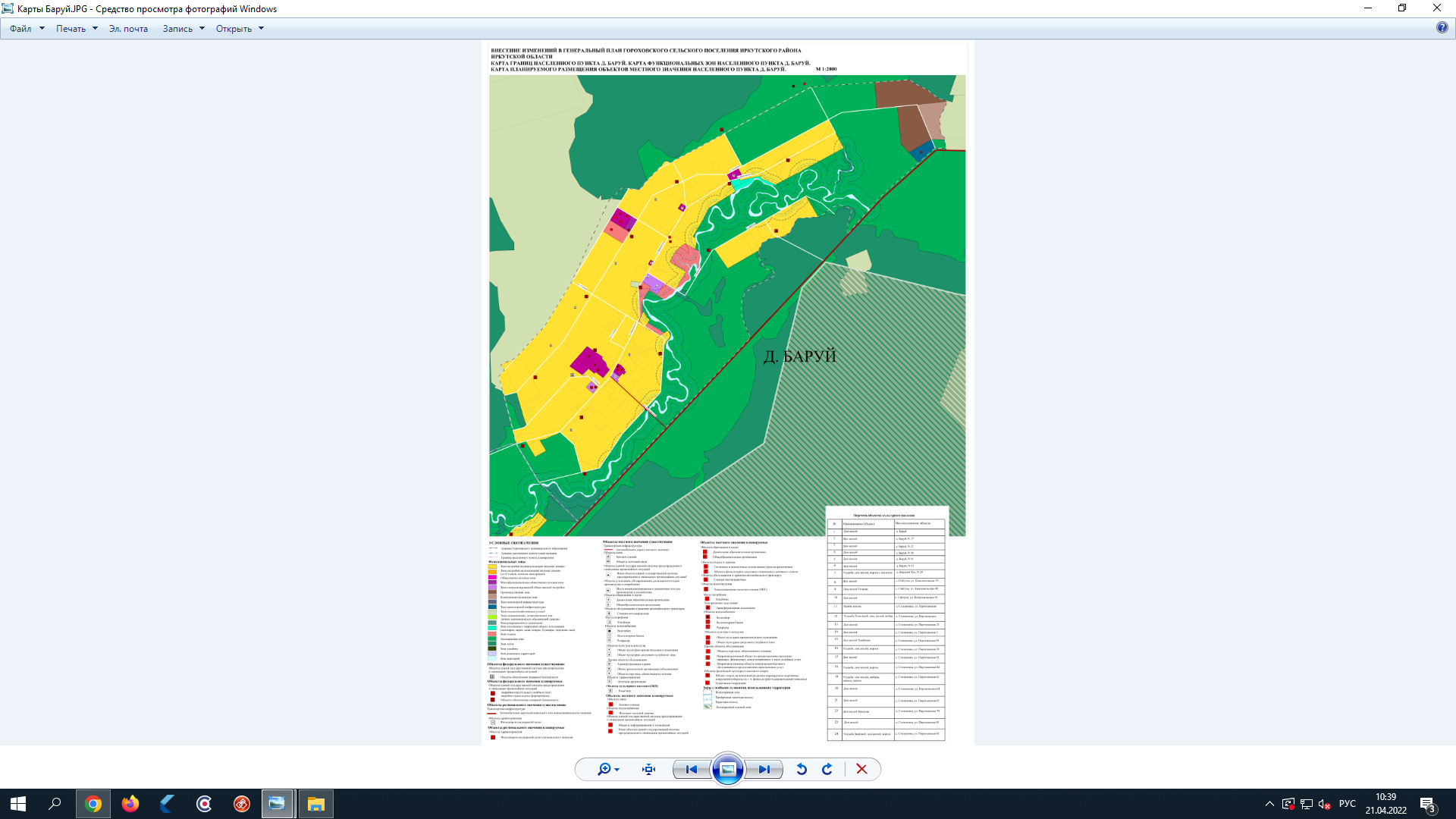 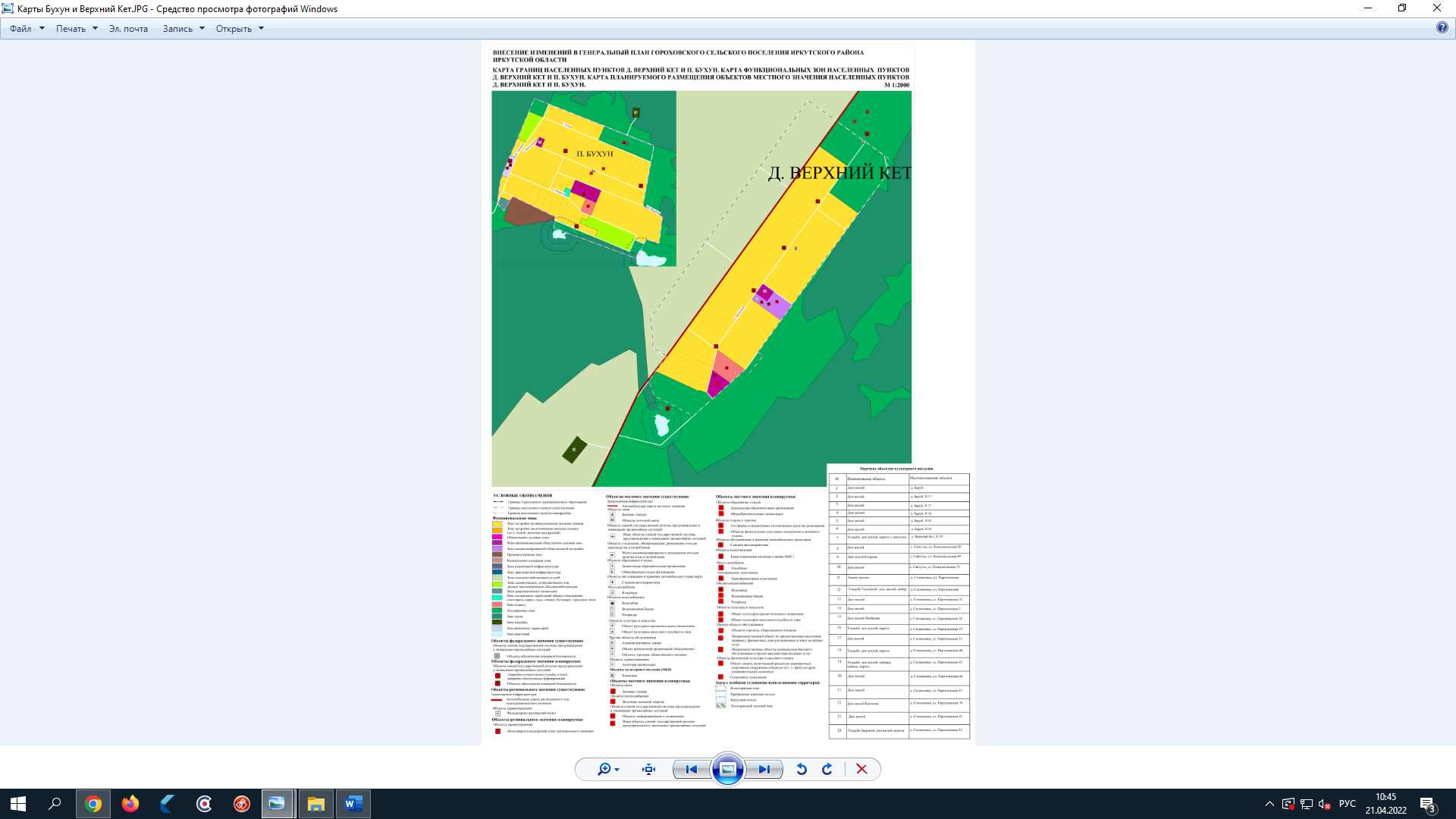 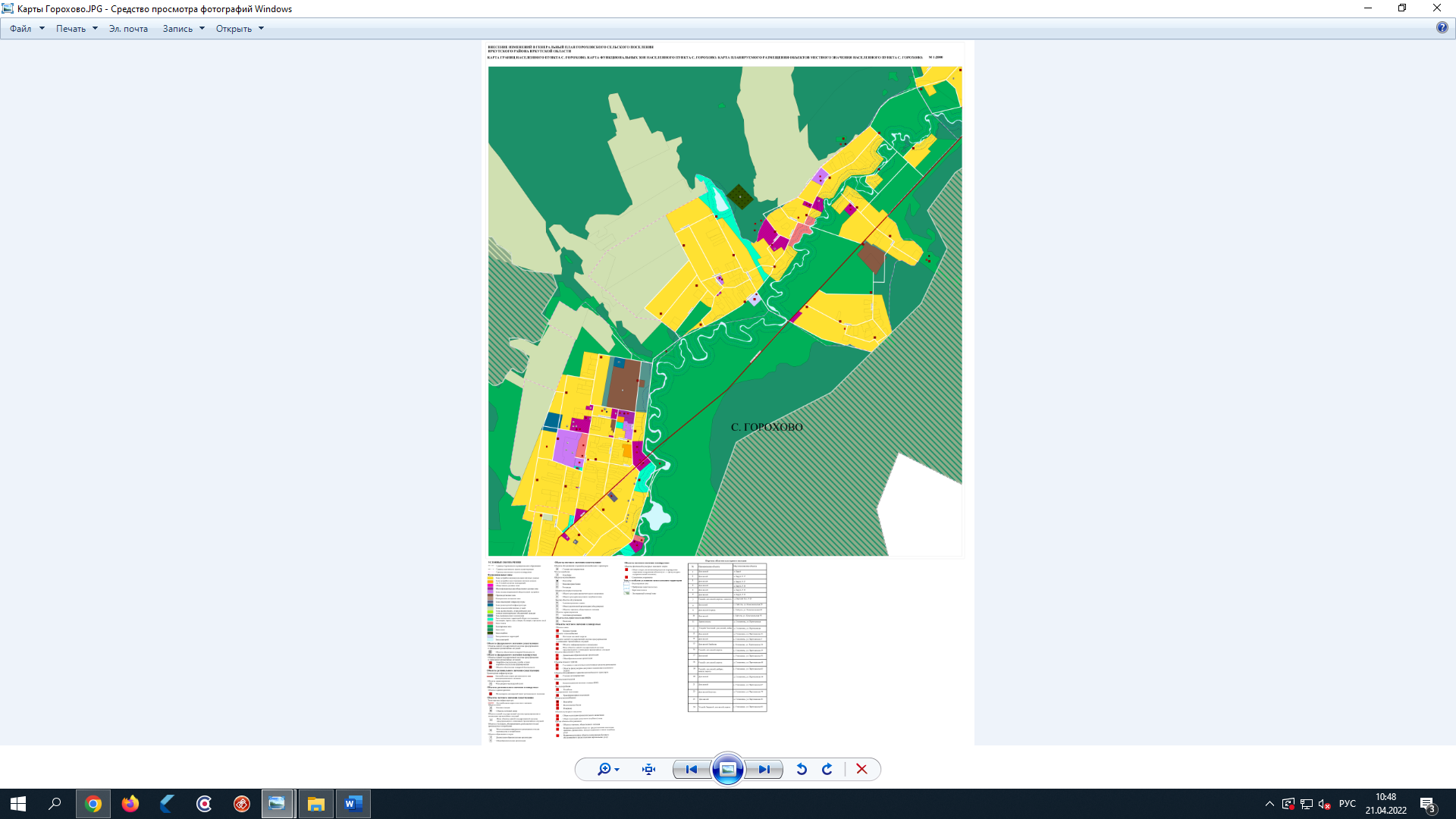 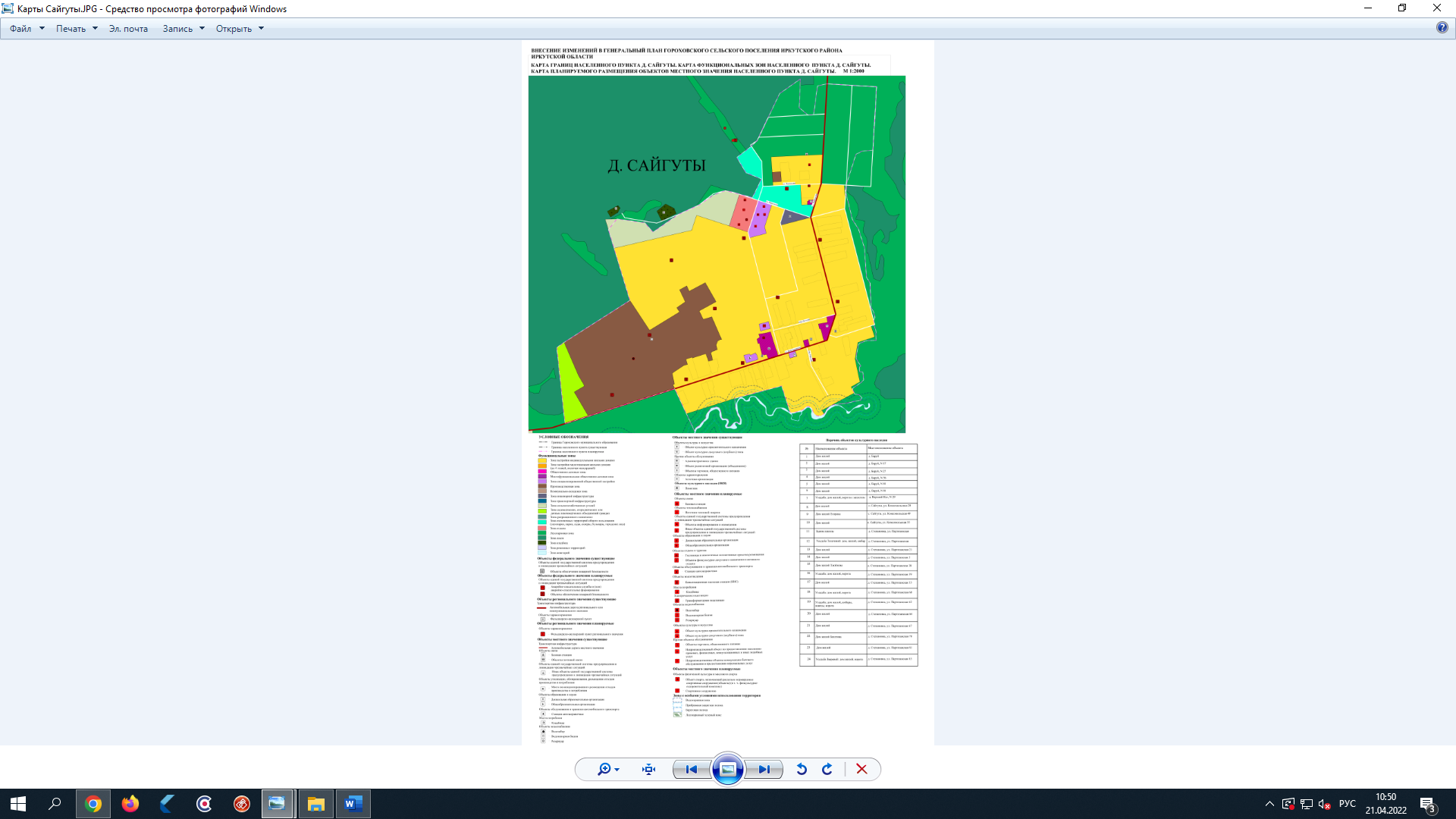 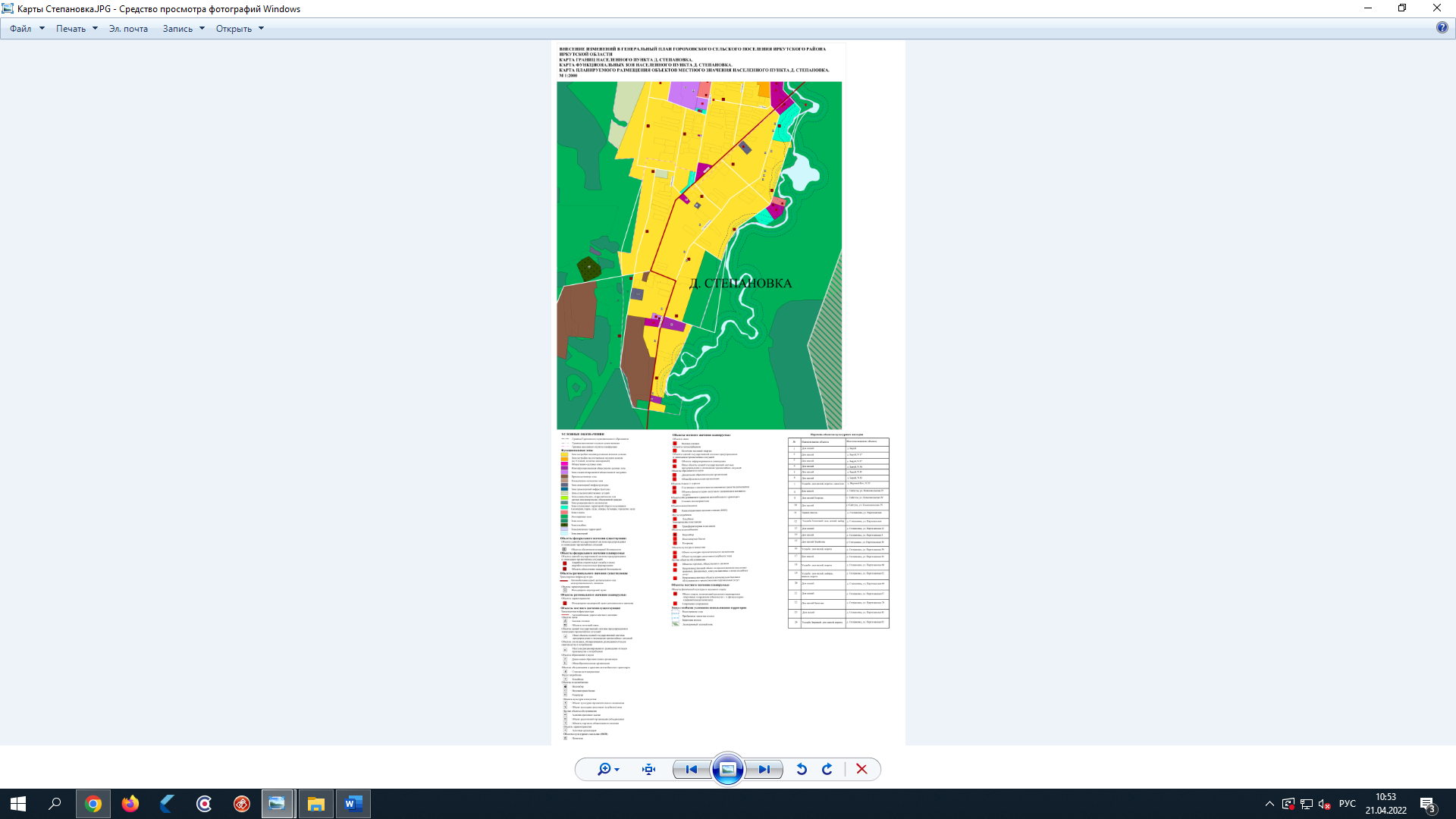 